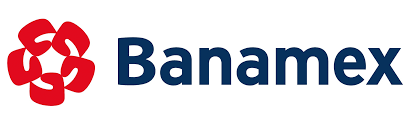 CLIENTE: AXA SEGUROS S.A DE C.VCUENTA: 9450545 REFERENCIA: 1478747904APORTACION: $ 30.00SUCURSAL: 6504REFERENCIA ALFANUMERICA: DIRECCION GENERAL D291° SACAR UNA COPIA DEL BAUCHER DE PAGO. 2° PONER NOMBRE, GRUPO Y ESPECIALIDAD EN LA PARTE DE ATRÁS DEL BAUCHER.3° ENTREGAR EN LA VENTANILLA DE LA OFICINA DE RECURSOS FINANCIEROS